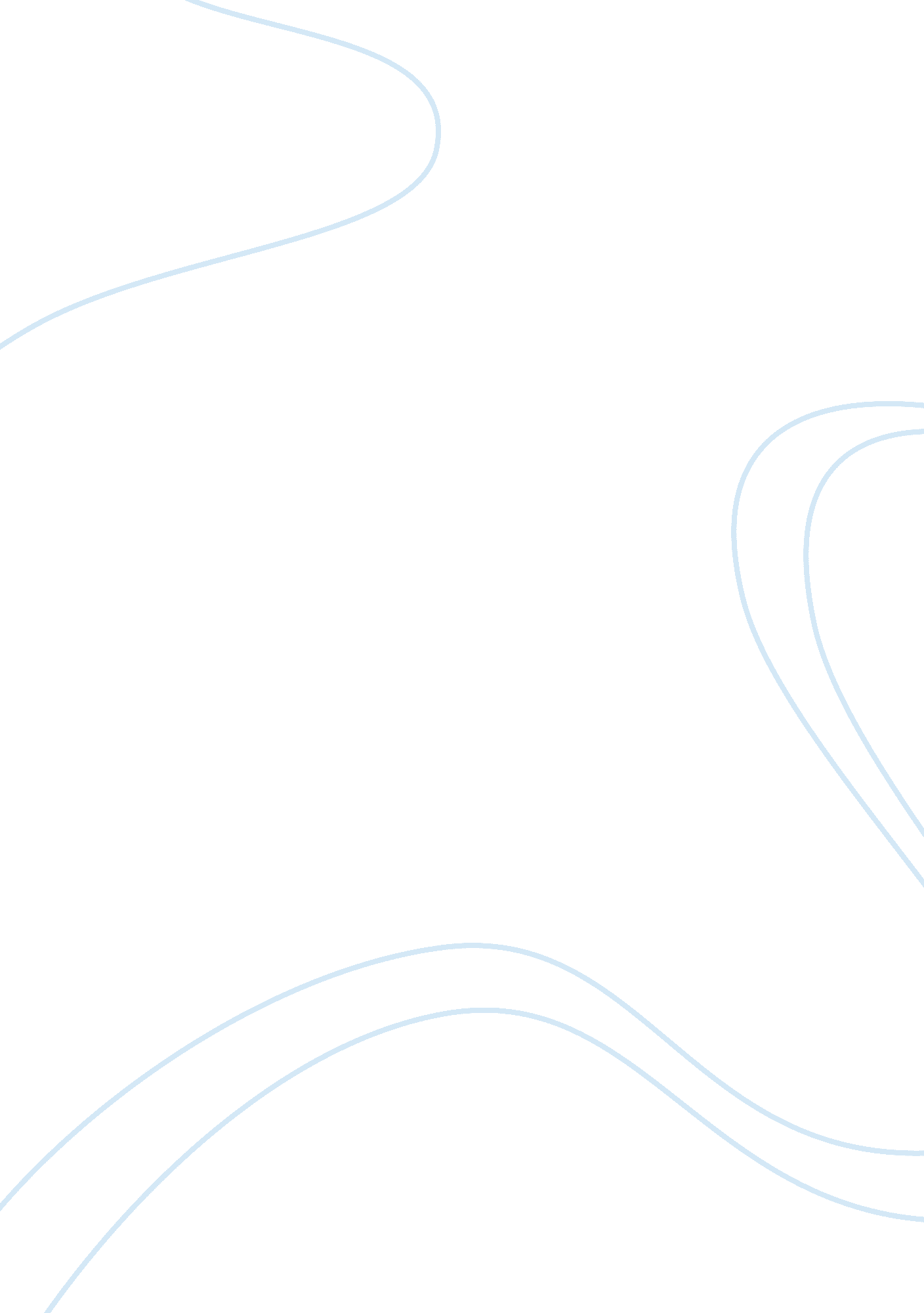 Coming to americaLinguistics, English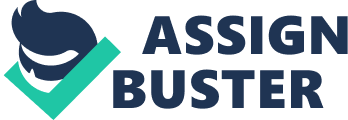 27 March Coming to America The inferences about the American lifestyle that can be drawn from the analysis of both the pieces of literature are that people of America enjoy extreme freedom, which is what makes America so special. There is freedom of speech and choice. The more one works, the more one earns. It is for one to decide how wealthy one wants to be. “ I knew I could have what I wanted if I worked hard enough to get it” (Byron). Both authors tend to reflect a transformation from poverty to richness, baldness to hairiness, and much more. The impression both pieces of literature leave the audience with is that no place compares with America if one wants to live a nice life. 
In “ Coming to America”, Byron has discussed his journey from Ireland to America. Byron immigrated to America from Ireland in 1901. That was a time when people used to travel by ships. Byron starts with the discussion of the poor lifestyle he had in Ireland before he resolved to immigrate to America. He had less to eat and no good place to live in. He spent the life of a poor man. Then he decided to immigrate to America as he saw it as a means to enhance his standard of living. After a three week journey in the ship, he arrived in America and got settled in New York. With due effort and uninterrupted search, Byron managed to find a job in one of the largest trucking operations in the world; the REA express. Byron worked in this company for 46 years. During these years, Byron got married with an American lady, Mary Hardy, and raised five children; three of his own and two of his sister who had passed away. “ The reason I wanted to come to America was that America gave me the opportunity to make my own home, make a living, have freedom of speech, and many, many more wonderful things that only exist here” (Byron). 
Saigon has narrated the American Dream using examples of the opportunities America has to offer. 
“ Come ev’ryone, come and share 
the American Dream 
name what you want and it’s there 
the American Dream 
spend and have money to spare 
the American Dream 
live like you haven’t a care 
the American Dream 
what other place can compare 
the American Dream 
come and get more than you share 
the American Dream” (Saigon). 
Both authors share multiple aspects in their assessment of America as a land of opportunities. Both authors see America as a place that has to offer a lot of opportunities in terms of employment and a high standard of living. The strongest words that both the authors have made use of to emphasize upon the opulence which can be enjoyed in America are that in addition to naming particular things that can be acquired in America, they have given this aspect an infinite dimension in these words, “ many, many more” (Byron) and “ more than you share” (Saigon). 
Works Cited: 
Saigon, Miss. “ The American Dream.” 
Byron, Tom. “ Coming to America.” 